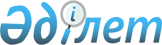 О мерах по выполнению Постановления Правительства Республики Казахстан от 30 мая 1996 г. № 665 "О мерах по оказанию социальной, медицинской и иной помощи лицам, не имеющим определенного места жительства, документов"
					
			Утративший силу
			
			
		
					Приказ Министерства внутренних дел Республики Казахстан от 12 августа 1996 г. № 262 Зарегистрировано в Министерстве юстиции Республики Казахстан 21 апреля 1997 г. № 285. Утратил силу приказом Министра внутренних дел Республики Казахстан от 23 мая 2011 года № 233

     Сноска. Утратил силу приказом Министра внутренних дел РК от 23.05.2011 № 233 (вводится в действие по истечении десяти календарных дней после дня его первого официального опубликования).     В целях улучшения и активизации деятельностиприемников-распределителей для лиц, не имеющих определенного места жительства, документов             П Р И К А З Ы В А Ю :1. Объявить для руководства и исполнения постановление Правительства Республики Казахстан N 665 от 30 мая 1996 г.  P960665_

   "О мерах по оказанию социальной и иной помощи лицам, не имеющим определенного места жительства, документов" (приложение N 1).     1.1. Утвердить типовые штаты приемников-распределителей для лиц, не имеющих определенного места жительства, документов (приложение N 2)*.     Примечание. В дальнейшем приемники-распределители.     1.2. Основной задачей приемников-распределителей считать выявление лиц, не имеющих определенного места жительства, документов, помещение их в приемники-распределители для установления личности, идентификации с разыскиваемыми лицами, совершившими преступления, скрывающимися от органов дознания, следствия и суда, без вести пропавшими и последующей передачи соответствующим органам и учреждениям.     1.3. Организацию оперативно-розыскной работы вприемниках-распределителях возложить на УАС УВД областей, начальников приемников-распределителей.     2. Начальникам ГУВД г.Алматы, УВД областей и на транспорте, в управления МВД Республики Казахстан и учебных заведений:     2.1. Обеспечить исполнение постановления Правительства Республики Казахстан N 665 от 30 мая 1996 г. 

       2.2. В месячный срок организовать изучение с личным составом подчиненных органов, подразделений и служб УАС требований постановления Правительства Республики Казахстан N 665 от 30 мая 1995 г. "О мерах по оказанию социальной, медицинской и иной помощи лицам, не имеющим определенного места жительства, документов" и утвержденное им Положение о приемниках-распределителях органоввнутренних дел, принять зачеты у личного состава.     2.3. Проанализировать состояние работы с лицами, не имеющими определенного места жительства, документов, разработать комплексмер, направленных на дальнейшее совершенствование деятельности органов внутренних дел в отношении данной категории лиц.     2.4. Внести предложения акимам областей в части улучшения материально-технической оснащенности приемников-распределителей, принеобходимости - об увеличении их количества, в том числе домов-интернатов для престарелых и инвалидов.     2.5. Обеспечить тесный контакт органов внутренних дел с территориальными органами Министерства здравоохранения, социальнойзащиты населения, труда по выполнению постановления Правительства Республики Казахстан в целях оказания социальной, медицинской и инойпомощи лицам, не имеющим определенного места жительства, документов.     2.6. Обязать начальников приемников-распределителей организовать и проводить работу по оформлению в СЛПУ лиц из числа содержащихся в приемниках-распределителях.     2.7. Принять меры по недопущению чрезвычайных происшествий в приемниках-распределителях. По каждому такому факту проводить служебное расследование, устанавливать причины и условия,способствующие совершению чрезвычайного происшествия. Заключение о результатах служебного расследования направлять в ГУАС МВД РК вмесячный срок.     2.8. Повысить спрос с сотрудников приемников-распределителей, УУМ, ППС, ГАИ, УП и ВР по выявлению мест сосредоточения лиц, не имеющих определенного места жительства, документов. Обеспечить своевременное изъятие их с улиц, рынков, из вокзалов, нежилых помещений, парковотстоя вагонов; не реже двух раз в месяц проводить рейды по задержанию лиц, не имеющих определенного места жительства, документов.     2.9. Потребовать от начальников УАС,  приемников-распределителей не допускать случаев нарушения законности в части помещения исодержания задержанных лиц без определенного места жительства, документов.     По каждому факту нарушения законности виновных лиц привлекать к строгой дисциплинарной ответственности.     2.10. Обязать УАС улучшить методическое руководство оперативно-розыскной деятельностью по выявлению среди задержанных лиц, разыскиваемых ОВД и ГСК, уголовных элементов и раскрытию совершенных ими преступлений. Для осуществления этой работы назначить квалифицированных сотрудников, имеющих навыки оперативной работы.     2.11. В месячный срок изготовить потребное количество бланков (согласно приложению N 2).     3. ГУАС МВД РК (Приходько Н.И.), ИВЦ (Назаров С.С.) в месячный срок разработать и утвердить форму отчетности, обеспечить к 5 числу ежемесячное представление статических данных о результатахдеятельности приемников-распределителей в ГУАС МВД РК.     4. Контроль за исполнением приказа возложить на ГУАС (Приходько Н.И.) и Штаб (Темирбаев М.Р.) МВД РК.     5. Считать утратившим силу приказ МВД РК N 230 от 10.08.94 г. вчасти типовой структуры приемника-распределителя ОВД.     Министр 

Приложение N 2                                  к приказу МВД                                Республики Казахстан                             от 12.08.1996 г. N 262                      Постановление            Правительства Республики Казахстан                  от 30 мая 1996 г. N 665               О мерах по оказанию социальной,          медицинской и иной помощи лицам, не имеющим            определенного места жительства, документов     В целях оказания социальной, медицинской и иной помощи лицам, не имеющим определенного места жительства, документов, обеспечения санитарно-эпидемиологического благополучия населения и укрепления общественного порядка Правительство Республики Казахстан постановляет:     1. Утвердить Положение о приемниках-распределителях органов внутренних дел для лиц, не имеющих определенного места жительства, документов (прилагается). 

      2. Возложить:      на Министерство внутренних дел Республики Казахстан и его органы на местах выявление лиц, не имеющих определенного места жительства, документов, помещение их в приемники-распределители для установления личности, идентификации с разыскиваемыми лицами, совершившими преступления, скрывающимися от органов дознания, следствия и суда, без вести пропавшими, направление их на медицинское освидетельствование либо в учреждения Министерствасоциальной защиты Республики Казахстан;     на Министерство здравоохранения Республики Казахстан медицинское освидетельствование и направление этих лиц на лечение;     на Министерство социальной защиты населения Республики Казахстан направление этих лиц в дома-интернаты, а также определение оснований и порядка выплаты пенсий и пособий указанным лицам;     на Министерство труда Республики Казахстан и его территориальные органы трудоустройство, изучение причин и условий, способствующихих трудовой незанятости, определение порядка выплаты пособий по безработице.     3. Финансирование приемников-распределителей органов внутренних дел для лиц, не имеющих определенного места жительства, документов,осуществлять за счет средств местного бюджета.     Премьер-Министр  Республики Казахстан                                   УТВЕРЖДЕНО                                 постановлением                                      Правительства                              Республики Казахстан                            от 30 мая 1996 г. N 665                        П О Л О Ж Е Н И Е            о приемниках-распределителях органов               внутренних дел для лиц, не имеющих            определенного места жительства, документов                        1. Общие положения     1. Приемники-распределители предназначены для содержания лиц, не имеющих определенного места жительства, документов, в целях установления личности и последующей передачи их соответствующиморганам и учреждениям (миграционным, медицинским, социальным и иным).     2. В соответствии с Законом Республики Казахстан "Об органах внутренних дел Республики Казахстан" содержание таких лиц в приемниках-распределителях разрешается с санкции прокурора на срок до тридцати суток.     3. Приемники-распределители органов внутренних дел создаются решениями местных исполнительных органов.     Штаты приемников-распределителей утверждаются начальниками ГУВД, УВД областей и УВД на транспорте в соответствии с типовыми штатами этих учреждений, объявленных приказами МВД РеспубликиКазахстан, в пределах численности и фонда заработной платы, устанавливаемых решениями исполнительных органов власти.     4. Расходы на содержание приемников-распределителей производятся за счет средств местного бюджета.     Сметы по расходам, а также бухгалтерская отчетность предоставляются в финансово-экономические отделы УВД с последующим предоставлением в горфинотделы аппаратов акимов по формам и в сроки, предусмотренные действующими правилами по учету и отчетности.     5. Приемники-распределители являются  юридическими лицами и находятся на самостоятельном балансе.     6. В соответствии с Законом Республики Казахстан "Об органах внутренних дел Республики Казахстан" помещения под приемники-распределители органов внутренних дел, автотранспорт, средства связи предоставляются аппаратами акимов, также имифинансируются расходы по их эксплуатации.     7. Контроль и методическое руководство в  организации медицинской помощи лицам, содержащимся в приемниках-распределителях, осуществляют территориальные органы и учреждения  здравоохранения. Контроль за санитарным состоянием приемников-распределителей, расположенных в областных центрах, осуществляют санэпидстанцииУВД, а расположенных за пределами областных центров - санэпидстанции территориальных органов здравоохранения. Непосредственное медицинское обслуживание лиц, содержащихся в приемниках-распределителях, производится штатным медицинскимперсоналом этих учреждений. При выявлении у доставленных в приемник-распределитель ВИЧ-инфекции, кожно-венерических и других инфекционных заболеваний все эти лица направляются насоответствующее обследование в специальные медицинские учреждения Министерства здравоохранения Республики Казахстан.          2. Прием и регистрация задержанных      8. Выявление лиц, не имеющих определенного места жительства, документов, их доставление в приемник-распределитель или ближайший орган внутренних дел (милиции) осуществляется  работниками этих органов, а также личным составом приемников-распределителей. В этих целях может использоваться помощь общественных формирований,добровольных народных дружин, внештатных сотрудников милиции, дворников.     9. В помещениях приемников-распределителей в соответствии с типовыми проектами этих зданий должны быть предусмотрены:     палаты для раздельного содержания мужчин, женщин и женщин с детьми, иностранцев и лиц без гражданства, изоляторы для вновь поступивших лиц, не прошедших санитарной обработки, и больных;     комнаты для дежурного, канцелярии, начальника приемника, медицинского работника, инспекторов, хозяйственных нужд;     санпропускник, комнаты для подогрева и приема пищи, санузлы.     Приемники-распределители должны иметь внутренний огороженный двор.     10. Приемник-распределитель принимает задержанных круглосуточно. Работник органа внутренних дел (милиции), доставивший  задержанного, не имеющего определенного места жительства, документов, составляет об этом рапорт, в котором указывает фамилию, имя, отчество  составленного, время и обстоятельства задержания. Установочные данные о доставленном заносятся в рапорт на основании имеющихся документов, а при ихотсутствии - с его слов.     От граждан, доставивших лицо без определенного места жительства, документов, принимается письменное или устное заявление. Устное заявление заносится в протокол, которой должен подписатьзаявитель и работник органа внутренних дел (милиции), принявший заявление.     11. В течение трех часов начальник органа внутренних дел (милиции), приемника-распределителя либо его заместители, а в их отсутствие дежурный по органу внутренних дел (милиции), приемнику-распределителю обязаны принять решение о  задержании доставленного для дальнейшей проверки личности либо об его освобождении.     12. Решение о задержании этих лиц оформляется мотивированным постановлением, утверждаемым начальником органа внутренних дел (милиции), его заместителем или начальником приемника- распределителя (приложение 1). При отсутствии начальника органа внутренних дел (милиции), приемника-распределителя или их заместителей дежурный по органу внутренних дел (милиции), приемнику-распределителю водворяет задержанного в камеру и докладывает об этом своему начальнику.     В срок до 24 часов с момента задержания постановление о задержании с имеющимися материалами представляется прокурору.     После получения санкции прокурора постановление немедленно объявляется задержанному под расписку.     13. Работники органов внутренних дел при задержании иностранцев и лиц без гражданства имеют право осуществлять проверку наличия у нихпаспортов и других документов, а также, в установленном порядке, соблюдения ими правил пребывания в Республике Казахстан и транзитногопроезда через территорию республики. Не подлежат задержанию граждане иностранных государств, пользующиеся в соответствии с Венской конвенцией о дипломатических сношениях правом иммунитета ипривилегиями.     14. Каждое лицо, доставленное и водворенное вприемник-распределитель, подвергается личному обыску.     Обыск производится сотрудниками дежурного наряда приемника-распределителя в присутствии двух понятых одного пола с задержанным. Личный обыск оформляется протоколом (приложение 2).Протокол подписывается работником, проводящим обыск, обыскиваемым лицом и понятыми.     15. При личном обыске подлежат изъятию:     оружие, взрывчатые, ядовитые и наркотические вещества;     деньги, ценные бумаги, ювелирные изделия;     перец, соль, спиртные напитки, чай;     медикаменты и другие лекарственные средства,  разрешенные врачом к употреблению и хранению в камере;     шарфы, пояса, ремни, обмотки, подтяжки, шнурки;     стеклянная посуда, колющие, пилящие и режущие предметы;     документы;     продукты питания свыше трехсуточной надобности.     Изъятые при личном обыске предметы подробно описываются в протоколе обыска с указанием характерных примет, номеров. Огнестрельное, холодное оружие и патроны после проверки в ЭКО ипринятия соответствующего решения передаются в склады ХОЗУ ГУВД, УВД, а взрывчатые вещества, сильнодействующие яды - на склады соответствующих организаций.     Об изъятии предметов, хранение или ношение которых преследуется законом, немедленно уведомляется орган дознания для решения вопроса всоответствии с законодательством.     Остальные предметы, вещи, ценности и документы на время содержания задержанного хранятся в приемнике-распределителе в специальных шкафах, ключи от которых находятся у дежурного поприемнику-распределителю.     16. Дежурный по приемнику-распределителю при приеме доставленного из органа внутренних дел (милиции) сверяет соответствующие записив постановлении о задержании с личностью доставленного и проверяет наличие вещей, перечисленных в протоколе обыска.     17. Лицо, задержанное и водворяемое в приемник-распределитель, подлежит регистрации в журнале (приложение 3), дактилоскопируется,подвергается медицинскому осмотру и санитарной обработке. Одежда и вещи дезинфицируются.     Лица, доставленные в приемник-распределитель без документов, удостоверяющих личность, фотографируются.               3. Проверка задержанных               в приемнике-распределителе     18. Каждое лицо, не имеющее определенного места жительства, документов, доставленное в приемник-распределитель, должно быть тщательно проверено.     Основной задачей проверки является наиболее полное установление личности задержанных и выявление среди них лиц, причастных к преступлениям.     19. Опрос задержанного производится в течение первых суток его пребывания в приемнике. Результаты опроса оформляются протоколом (приложение 4), который подписывается опрашиваемым и работником, производящим опрос.     Анкетные данные задержанных записываются в проверочные материалы с личных документов, а при их отсутствии - со слов проверяемого.     20. На лицо, задержанное и водворяемое в приемник-распределитель, составляются три экземпляра дактилоскопических карт (приложение 5) для ИВЦ, МВД, УВД по месту задержания и ГИЦ МВД России. При этом, если подлежащее постановке на учет лицо проверялось по дактилоскопической картотеке ГИЦ МВД России, то направляется карта с вычисленной в ГИЦ МВД России дактилоскопической формулой.     Лица, задержанные по месту их постоянного жительства, учитываются только в картотеках ИЦ УВД.     21. Задержанные проверяются также по местам прежнего жительства и работы (с приложением к запросам фотографических карточек), по адресным бюро, оперативно-розыскным учетам Государственного следственного комитета Республики Казахстан и картотекам пальцевых следов, изъятых с мест преступлений. Запросы о проверке таких лицдолжны исполняться в срок до трех суток.           4. Меры, принимаемые к задержанным.                  Порядок освобождения их                из приемника-распределителя     22. При установлении в ходе проверки, что задержанное лицо не имеет определенного места жительства, документов, решается вопрос об его устройстве согласно пунктам 2 и 24 настоящего Положения.     23. Если в ходе проверки будет установлено, что лицо, задержанное и водворенное в приемник-распределитель, не причастно к совершению преступления, то данное лицо (престарелые, инвалиды) при наличии родственников, опекунов, иных лиц на общих основаниях освобождаетсяиз приемника-распределителя.     В отношении престарелого лица или инвалида, не имеющего опекуна либо попечителя, возбуждается ходатайство перед органом социальной защиты населения о помещении его в дом-интернат для инвалидов и престарелых (приложение 6) или устройству, если оно в этом нуждается, через местные органы здравоохранения на лечение  приложение 7).     24. Если в ходе проверки задержанного будет установлено, что лицо разыскивается органом следствия или дознания за совершенные преступления и в отношении его избрана мера пресечения в видезаключения под стражу, такое лицо немедленно переводится в изолятор временного содержания.     25. При выявлении (установлении) лиц из числа иностранцев, не имеющих при себе документов, удостоверяющих личность и подтверждающих правомерность нахождения на территории РеспубликиКазахстан и в данном населенном пункте, принимаются меры по установлению их личности.     При неустановлении представителей принимающих организаций или лиц, пригласивших иностранцев из-за рубежа, и когда есть основания полагать, что задержанные умышленно скрывают свои данные, онипомещаются в приемник-распределитель и подлежат проверке в установленном порядке.     26. При помещении иностранцев в приемник-распределитель орган, осуществивший задержание, немедленно телеграфом извещает об этом Генеральную Прокуратуру, Министерство иностранных дел, Комитет национальной безопасности и Министерство внутренних дел Республики Казахстан.     Одновременно о задержании и помещении иностранного гражданина в приемник-распределитель письменно сообщается прокурору района (города) по месту нахождения приемника.     27. После установления личности иностранного гражданина информация направляется в ОВиР УВД, ГУВД для оформления соответствующих документов. Одновременно документы об административном правонарушении докладываются начальнику органавнутренних дел для принятия мер в соответствии с законодательством.     28. Освобождение из приемника-распределителя производится дежурным по приемнику.     Основанием для освобождения является постановление, вынесенное работником, проводившим проверку, и утвержденное начальником приемника-распределителя, органа внутренних дел (милиции) или их заместителями (приложение 8). В постановлении излагаются результаты проверки по установлению личности и меры, принятые к  задержанному.     Основанием для освобождения лица,  содержащегося в приемнике-распределителе, является также письменное указание прокурора.     Освобожденным из приемника-распределителя лицам возвращаются под расписку взятые у них на хранение вещи, деньги и документы, кроме предметов и веществ, запрещенных к хранению гражданами.     При освобождении задержанного начальник приемника-распределителя или его заместитель проводят с ним обстоятельную беседу, во время которой разъясняют необходимость прекращения ведения антиобщественного образа жизни.     29. Лица, освобождаемые из приемника- распределителя, направляются к прежнему или избранному месту жительства за счет имеющихся у них средств, а если они не имеют при себе денег - за счет средств приемника-распределителя. На время проезда им выдается сухой паек по нормам питания, предусмотренным для содержания в приемнике-распределителе, а также справка о цели и маршрутеследования (приложение 9).     30. Лицам, освобожденным из приемников-распределителей, органами внутренних дел, на территории обслуживания которых находятсяприемники-распределители, выдается справка формы N 9 на основании копий постановлений об освобождении. К копиям постановлений прилагаются заявление формы N 1 и две фотографические карточки. Подписи на заявлениях освобожденных граждан заверяются начальниками приемников-распределителей.     Приемником-распределителем направляется информация (приложения 10, 11) в территориальный орган департамента занятости при Министерстве труда Республики Казахстан и органу внутренних дел, на территории обслуживания которого трудоустраивается это лицо.                    5. Режим содержания     31. Лица, не имеющие определенного места жительства и документов, содержатся в палатах, двери которых должны иметь прочные запоры исмотровые отверстия; на окнах оборудуются  металлические решетки. В каждой палате вывешиваются правила внутреннего распорядка,утверждаемые начальником органа внутренних дел (приложение 12).     32. Для охраны лиц, содержащихся в приемнике-распределителе, и обеспечения требований режима устанавливаются круглосуточно дежурство и милицейские посты. Работникам милиции, назначаемым в наряд для несения службы по охране лиц, содержащихся в приемнике-распределителе, оружие не выдается. При задержании лица, совершившего побег из приемника-распределителя, в соответствиис Законом Республики Казахстан "Об органах внутренних дел Республики Казахстан" оружие не применяется.     33. Лица, содержащиеся в приемниках-распределителях, обеспечиваются питанием по нормам, установленным для заключенных под стражу, находящихся в изоляторе временного содержания. Продукты питания выдаются дежурным ежедневно по ведомости (приложение 13).     Если с задержанным имеются дети, то последние обеспечиваются питанием по нормам, установленным для детских приемников-распределителей.     34. Задержанные размещаются на топчанах или кроватях. Им выдаются полотенца, а при наличии кроватей - матрац и подушка с чехлами.Инвалидам, престарелым, а также несовершеннолетним, находящимся с задержанными родителями, матрац, подушка с чехлами выдаются вовсех случаях.     35. При наличии внутреннего огороженного двора задержанным ежедневно предоставляется часовая прогулка.     36. Лица, помещенные в приемник- распределитель, обязаны выполнять правила внутреннего распорядка.     37. Задержанные, нарушившие установленные правила внутреннего распорядка, в зависимости от характера или тяжести проступка подвергаются одной из следующих мер воздействия:     предупреждению;     внеочередному наряду на уборку помещенийприемника-распределителя;     лишению прогулки на срок от 1 до 5 суток (кроме женщин с детьми).     Право наложения мер воздействия предоставляется начальнику приемника-распределителя.     К задержанным, проявляющим буйство, в соответствии с Законом Республики Казахстан "Об органах внутренних дел Республики Казахстан"применяются наручники и другие спецсредства.                 6. Обязанности должностных лиц     38. Начальник приемника-распределителя подчиняется непосредственно начальнику управления (отдела) административной службы УВД или начальнику органа внутренних дел, при котороморганизован приемник.      Начальник приемника-распределителя несет ответственность за деятельность приемника-распределителя и обязан:     постоянно принимать меры к повышению ролиприемника-распределителя в борьбе с преступностью и охране общественного порядка;     организовывать и проводить с сотрудникамиприемника-распределителя воспитательную работу, служебную, боевую и физическую подготовку;     утверждать постановления о задержании лиц, водворяемых в приемник-распределитель, а также об освобождении задержанных;     принимать участие в разработке и проведении органами внутренних дел мероприятий по изъятию лиц, не имеющих определенного места жительства и документов;     организовывать работу по проверке задержанных и выявлению среди них разыскиваемых органами внутренних дел преступников и раскрытиюсовершенных ими преступлений;     анализировать состояние работы приемника-распределителя и о результатах информировать руководство органа внутренних дел, местные органы власти, вносить в вышестоящие инстанции предложения, направленные на улучшение работы милиции в борьбе с этой категорией лиц;     с лицами, содержащимися в приемнике-распределителе, проводить индивидуальные беседы, способствующие прекращению противоправныхдеяний;     разрабатывать сметы на содержание приемника-распределителя, принимать меры к обеспечению его необходимым оборудованием, инвентарем и автотранспортом.     39. Заместитель начальника приемника-распределителя осуществляет контроль за режимом содержания задержанных в приемнике-распределителе, организует мероприятия по проверке их личности. В отсутствие начальника выполняет его обязанности.     40. Дежурный по приемнику-распределителю подчиняется начальнику приемника-распределителя и его заместителю, а в их отсутствие руководит работой приемника.     Он обязан:     немедленно докладывать начальнику приемника-распределителя или его заместителю о всех доставленных лицах, а в их отсутствиев течение трех часов принять решение в отношении доставленных о водворении в приемник-распределитель или освобождении их после установления личности;     производить регистрацию и учет лиц, доставленные в приемник-распределитель, организовать производство их личного обыска, дактилоскопирование и фотографирование;     обеспечивать сохранность вещей, денег, документов и ценностей, принадлежащих лицам, помещенным в приемник-распределитель, и выдаватьих при освобождении;     своевременно обеспечивать медицинский осмотр, санитарную обработку содержащихся в приемнике-распределителе лиц, организовывать их питание и вывод на прогулку;     своевременно докладывать начальнику приемника о всех жалобах и заявлениях лиц, содержащихся в приемнике-распределителе, и принимать по ним необходимые меры. Для написания жалоб, предложенийи писем предоставлять задержанным письменные принадлежности;     следить за строгим соблюдением задержанными правил внутреннего распорядка, осуществлять постоянный контроль за несением службымилиционерами, в случае ухудшения здоровья задержанных информировать медицинского работника, а в его отсутствие вызывать скорую или неотложную медицинскую помощь;     непосредственно перед отходом поезда (судна) обеспечить отправку на вокзал (пристань) лиц, освобожденных из приемника-распределителя,имеющих проездные билеты и следующих к месту постоянного (избранного) места жительства.     41. Работник приемника-распределителя, наделенный правом осуществления оперативно-розыскной работы среди лиц, содержащихсяв приемнике-распределителе, непосредственно подчиняется начальнику приемника-распределителя и его заместителю.     Он обязан:     готовить постановления о задержании и водворении в приемник-распределитель лиц, условно осужденных и условно освобожденных,нарушающих порядок самостоятельного следования к месту работы и выезда за пределы административного района (невозвращение к месту работы), опрашивать задержанных и других лиц, которым известныобстоятельства нарушения и причины, им способствовавшие, осуществлять проверку их прежнего образа жизни;     проводить оперативно-розыскную работу по выявлению среди содержащихся в приемнике-распределителе лиц, скрывающихся от следствияи суда, бежавших из мест лишения свободы и из-под надзора органов внутренних дел, злостно уклоняющихся от уплаты алиментов, а такжесовершивших преступления;     передавать по указанию начальника приемника-распределителя в органы внутренних дел материалы на лиц, подлежащих в соответствии с законом привлечению к уголовной ответственности;     изучать места сосредоточения лиц, склонных к совершению противоправных деяний, и вносить предложения о проведении рейдов по их задержанию.     42. Врач (фельдшер) приемника-распределителя подчиняется начальнику приемника-распределителя и его заместителю.     Он обязан:     при поступлении обследовать всех мужчин на сифилис, ВИЧ-инфекцию, по показаниям на гонорею; всех женщин - на сифилис, ВИЧ-инфекцию и гонорею;     осуществлять медицинский осмотр лиц, доставленных в приемник-распределитель, о чем делать соответствующую запись в журнале регистрации и составлять специальную справку (приложение 14), которую помещать в дело проверки;     наблюдать за состоянием здоровья лиц,  содержащихся в приемнике-распределителе, для чего производить ежедневный обход, выявленным больным оказывать необходимую медицинскую помощь, а вслучае необходимости направлять больных в стационарные лечебные учреждения органов здравоохранения;     следить за санитарным состоянием в помещенияхприемника-распределителя, своевременным проведением санитарной обработки задержанных, их одежды, вещей и постельных принадлежностей;     проводить необходимые противоэпидемические мероприятия;     направлять лиц, содержащихся в приемнике-распределителе, в необходимых случаях, на медицинское обследование.     43. Милиционер подчиняется непосредственно дежурному по приемнику-распределителю и выполняет его указания по содержанию и охране находящихся в приемнике лиц.     Он обязан:     постоянно наблюдать за поведением задержанных, находящихся в палатах, принимать меры к предупреждению случаев смерти, самоубийств или причинения телесных повреждений;     обеспечивать соблюдение правил внутреннего распорядка лицами, содержащимися в приемнике-распределителе;     производить совместно с дежурным вывод  задержанных на прогулку, выдавать им пищу по ведомости;     ежедневно проверять состояние помещений, исправность дверей, окон, полов, инвентаря и докладывать о замеченных неисправностях руководству приемника-распределителя и принимать меры к их устранению. 

Приложение 1 

 У Т В Е Р Ж Д А Ю          С А Н К Ц И О Н И Р У Ю  Начальник ___________     Прокурор _____________  ___________________________           ___________________________  ___________________________              ___________________________  "_ _" _____________ 199__г.     "_ _"       __________________ 199__г.                  П О С Т А Н О В Л Е Н И Е      о задержании лица, не имеющего определенного                места жительства, документов"_ _" _____________ 199__г. "_ _" час. "_ _" мин.        гор. (пос.) __________________________________________________     Я, __________________________________________________должность, наименование органа внутренних дел, звание,__________________________________________________                              фамилия     рассмотрев материалы задержания на гр. _______________________фамилия, имя, отчество____________________________________________________________________________________________________              год и место рождения                 У С Т А Н О В И Л:     Гр. __________________________________________               фамилия, имя, отчество__________________________________________________    не имеет документов, удостоверяющих личность,__________________________________________________          определенного места жительства     В своем объяснении гражданин ________сообщил, что   _______________________________________________________________________________________________________________________________________________________     На основании изложенного и руководствуясь ст. 12 Закона об ОВД                   П О С Т А Н О В И Л:     Гр. ______________________________ задержать и водворить в приемник-распределитель ______________                                      наименованиедля проверки и установления личности.______________________________________должность, звание и подпись работника,______________________________________       составившего постановление     Постановление мне объявлено __________________________________          подпись задержанного 

Приложение 2 



 

                            П Р О Т О К О Л                             личного обыска     "_ _" _________________ 199__г.     Я, дежурный по приемнику-распределителю __________________________________________________              орган, звание и фамилия     в присутствии понятых:                        1. ________________________________________  фамилия, имя, отчество, домашний адрес________________________________________                        2. ________________________________________________________________________________________________________________________            Произвел личный обыск ________________________________________            фамилия, имя, отчество     ____________________________________доставленного(ой) в приемник-распределитель     Доставленный(ая) одет(а) _________________________________________________________________________________   указывается одежда, обувь, головной убор________________________________________________________________________________________________________________________     При личном обыске и осмотре вещей обнаружено и взято на хранение   ____________________________________________________________________________________________________документы, деньги (сумма), ценности, вещи, предметы__________________________________________________________________________________________________________________________________________________________________________________________________________                             Подпись обыскиваемого_________________                Обыск произвел _______________________________________________     дежурный по приемнику-распределителю     Подписи понятых: __________________________________________________________________________________________Документы, деньги, ценности, вещи, предметы получил полностью и претензий не имею                             Подпись получившего __________________     Подпись дежурного по приемнику-распределителю ________________     "_ _" _______________ 199__г. 

Приложение 3 



 

                              Ж У Р Н А Л                   регистрации помещенных       в приемник-распределитель лиц,                   не имеющих определенного места                           жительства, документов             Начат "_ _" __________________ 199__г.           Окончен "_ _" __________________ 199__г.-------------------------------------------------------------N!Фамилия,!Дата!Дата!Кем !Причины!Кому по-!Отметка   !Основа-п!имя,    !Часы!полу!дос-!достав-!ручена  !о  приня- !ние, дап!отчество!    !че- !тав-!ления  !проверка!тых мерах !та и!год рож-!    !ния !(зва!       !задер-  !(трудоус- !часы !дения , !    !санк!ние,!       !жанного !троен в   !освобож !место по!    !ции !фами!       !        !дом-интер-!дения.!следнего!    !    !лия !       !        !нат к мес-!Подпись!житель- !    !    !и до!       !        !ту житель-!дежур-!ства до-!    !    !лжно!       !        !ства, прив!ного!ставлен-!    !    !сть !       !        !лечен к от!!ного    !    !    !    !       !        !ветствен- !!        !    !    !    !       !        !ности     !-------------------------------------------------------------1!   2    !  3 !  4 !  5 !   6   !   7    !    8     !   9-------------------------------------------------------------                                      Приложение 4                           П Р О Т О К О Л                     опроса задержанного лица, не                        имеющего определенного места                        жительства, документов"_ _" _______________ 199__г.    гор. (пос.) ______Я,________________________________________________     должность, наименование учреждения, звание и                                     фамилия____________________________________________________________________________________________________     Произвел опрос     1. Фамилия, имя, отчество ____________________________________     2. Год рождения _______ 3. Место рождения ______________________________________________________     4. Национальность______ 5. Образование _________________________________________________________     6. Судимость _________________________________________________   когда осужден, каким судом, по какой статье УК____________________________________________________________________________________________________и на какой срок, когда и в связи с чем освобожден______________________________________________________________________________________________________________________________________________________     7. Адрес прежнего места жительства ____________________________________________________________________________     8. Специальность _________________________________________________     Общий трудовой стаж _________________________________________________     Место работы _________________________________________________     когда, кем, наименование__________________________________________________      предприятия, организации     9. Какие при себе имеет документы ____________                                      наименование, ___________________________________________________                            серия, номер,__________________________________________________               кем и когда выданы     10. Отношение к воинской обязанности _________     11. Состояние здоровья __________________________________________________   какие имеет заболевания, является ли инвалидом __________________________________________________         указать группу, какими документами__________________________________________________             подтверждает размер пенсии __________________________________________________     находился ли в доме-интернате для престарелых                и инвалидов __________________________________________________               когда, где     12. Семейное положение _______________________________________                                       состав семьи__________________________________________________             адрес ее проживания     13. Имеются ли другие близкие родственники, в том числе обязанные обеспечивать опрашиваемого __________________________________________________           фамилия, имя, отчество__________________________________________________           место жительства, работы     14. Помещался ли ранее в приемник-распределитель _______________________________________________________________                 когда, где     15. Причина __________________________________________________        ухода от семьи, увольнения с работы,__________________________________________________             выбытия из дома-интерната_______________________________________________________________________________________________________________________________________________________     16. С какого времени не имеет определенного места жительства и почему __________________________________________________________________________________________________________________________________________________________________________________________________________________________________________________________     17. На какие средства существовал ________________________________________________________________________________________________________________________________     18. В каких областях, краях и республиках был после оставления места жительства _____________________________________________                  род занятий________________________________________________________________________________________________________________     19. Причина приезда в данный населенный пункт ____________________________________________________________________________________________________     Где ночевал в данном населенном пункте _________________________________________________________________________     Где проводил время днем ____________________________________________________________________________________________________     20. Принимал ли сам меры к трудоустройству и определению на     жительство ___________________________________________________                               какие, где и когда__________________________________________________________________________________________________________________________________________________________________________________________     21. Что намерен предпринять в будущем ____________________________________________________________________________________________________________________________________________________     Другие сведения ____________________________________________________________________________________________________________________________________________________________________________________________________________________________________________________________________________________________________________________________________________________________________                          Подпись опрошенного _____________________       Подпись работника, производившего опрос ____________________     "_ _" __________________ 199__г. 

Приложение 5 



 

              Задержан как лицо, не имеющее определенного                     места жительства, документов                          ---------------!                              (пол)      !                          ---------------!Дакт.                                         !-------------------------                                         !форм.     Фамилия ____________________________!                                         !формула     Имя ________________________________!-------------------------                                         !дополнит.!классифик.     Отчество ___________________________!-------------------------     Родился "_ _" _____________ 199__г. Место рождения ___________                       дер. (село), р-н, область (край, республика)______________________________________________________________                             ПРАВАЯ РУКА     ---------------------------------------------------------------     ! 1. Большой! 2. Указа- ! 3. Средний ! 4. Безымян- !5. Мизинец!     !-----------!  тельный  !------------!      ный    !----------!     !           !____    ___!            !_____   _____!          !     !           !    !16!   !            !     !8!     !          !     !____    ___!___________!____   _____!_____________!____   ___!          !16!                    !8!                        !4!     Линия перегиба              ЛЕВАЯ РУКА     ---------------------------------------------------------------     ! 6. Большой !7. Указа- ! 8. Средний !9. Безымян- !10. Мизинец!     !____   _____! тельный  !____   _____!     ный    !____   ____!     !    !4!     !----------!    !2!     !------------!    !1!    !     !            !          !            !            !           !     !____________!____   ___!____________!____   _____!___________!                       !2!                     !1!     Линия перегиба                         КОНТРОЛЬНЫЕ ОТТИСКИ     ---------------------------------------------------------------           Левая рука       ! Большой ! Большой !   Правая рука                            !---------!---------!                            !         !         !                            !_________!_________!                                      !                                      !     Подпись задержанного __________________________     Карта заполнена "_ _" ______________ 199__г. _______________________________________________________________________________                 (указать, где и в каком органе МВД)______________________________________________________________     Примечание. Формула дополнительной классификации в МВД-УВД не     составляется.                         ДАННЫЕ О ЗАДЕРЖАНИИ     Задержан _____________________________________________________                  (когда, кем, за что, статьи, части статей)__________________________________________________________________________________________________________________________________________________________________________________________                       ДОПОЛНИТЕЛЬНЫЕ СВЕДЕНИЯ____________________________________________________________________________________________________________________________________________________________________________________________________________________________________________________________________________________________________________________________________________________________________________________________________________________________________________________________________________________________________________________________________________________________________________________________________________________________________________________________________________________________________________________________________________________________________________________________________________________________________________________________________________________________________         Прокатка пальцев должна быть полной, от одной кромки ногтя     до другой. Оттиски должны быть чистыми с равномерным слоем     краски, четким и ясным изображением папиллярных линий и     деталей узора, легко просматриваемым невооруженным глазом.         При отсутствии пальцев, кисти руки об этом делается запись     в соответствующих квадратах карты с указанием времени (года,     месяца) их потери.                               ПРИМЕТЫ     Физические недостатки: _______________________________________                            (увечья, повреждения, бородавки, пятна,______________________________________________________________      рубцы, шрамы, болезненные движения тела, плешивость (форма),______________________________________________________________                 асимметрия лица, разноцветность глаз,______________________________________________________________               картавость, заикания, татуировки и т.д)______________________________________________________________         Карту составил ___________________________________________                                 (должность и подпись)     Правильность составления карты проверил, формулу вычислил______________________________________________________________                     (должность, подпись и дата) 

Приложение 6 

 Начальнику ______________органа_________________________социальной защиты                        Х О Д А Т А Й С Т В О           В соответствии с постановлением Правительства Республики     Казахстан от "_ _" _______________ 1996 г. N ____ направляются     документы на гр. ____________________________________________,                          фамилия, имя, отчество, год рождения     содержащегося (освобожденного) в приемнике-распределителе, для     получения направления в дом-интернат.           Начальник приемника-распределителя _____________________ 

Приложение 7 

 Начальнику ______________органа_________________________здравоохранения                        Х О Д А Т А Й С Т В О           В соответствии с постановлением Правительства Республики     Казахстан от "_ _" ________________ 199__г. N ___ направляются     документы на гр. ____________________________________________,                         фамилия, имя, отчество, год рождения     содержащегося (освобожденного) в приемнике-распределителе, для     получения направления на лечение.           Начальник приемника-распределителя _____________________ 

Приложение 8         У Т В Е Р Ж Д А Ю     Начальник _____________     _______________________     _______________________     "_ _" __________199__г.                      П О С Т А Н О В Л Е Н И Е             об освобождении из приемника-распределителя     "_ _" _______________ 199__г.        гор.(пос.)_______________     Я, ___________________________________________________________                           должность, звание______________________________________________________________                               фамилия     рассмотрев материалы проверки на гр. __________________________фамилия, имя     _____________________, задержанного "_ _" _____________ 199__г.           отчество______________________________________________________________                  наименование органа внутренних дел     и содержащегося в приемнике-распределителе с "_ _" ___________     _________ 199__г.     по "_ _" ______________ 199__г.,                          У С Т А Н О В И Л:     Гр. __________________________________________________________                        фамилия, имя, отчество     Время рождения _________________ Место рождения ______________                    число, месяц, год                город (селение)______________________________________________________________                  район, область (край, республика)     Национальность ___________ Семейное положение ________________                                               если состоит в браке,______________________________________________________________     то указать фамилию, имя, отчество, год рождения жены (мужа),______________________________________________________________       кем и когда регистрирован брак, серия и N свидетельства     Отношение к воинской обязанности _____________________________     Судимость ____________________________________________________                  когда, по какой статье УК и на какой срок был______________________________________________________________               осужден, когда, в связи с чем освобожден______________________________________________________________     Имеет задолженность по исполнительному листу N _______________     нарсуда _______________ района (города) ______________________     области (края, республики) в размере ___________ в пользу истца______________________________________________________________           фамилия, имя, отчество и адрес места жительства     Не работает ___________. Цель приезда в данный населенный пункт              с какого времени______________________________________________________________     Личность подтверждена ________________________________________                              наименование документа, серия, N,______________________________________________________________            кем и когда выдан, если ранее имел паспорт, то______________________________________________________________               указать его серию, N, кем и когда выдан                         П О С Т А Н О В И Л:     Гр. __________________ из приемника-распределителя освободить,         фамилия и инициалы     выдать _______________________________________________________                   долгосрочный или краткосрочный паспорт     направить в __________________________________________________                  наименование области (края, республики), района,     __________________ для трудоустройства _______________________      города (селения)                     наименование организации,     _______________________ в дом-интернат _______________________     учреждения, предприятия                      наименование     Оформить проездные документы до ______________________________                                       наименование ж-д. станции___________________________________________                        подпись сотрудника, вынесшего постановление     Постановление мне объявлено __________________________________     "_ _" _________________ 199__г. 

Приложение 9 



 

            Угловой штамп      приемника-распределителя                            С П Р А В К А     Выдана гражданину ____________________________________________                                 фамилия, имя, отчество     _____________________________ 199_ года рождения в том, что он     с ______________ 199__г. по _______________ 199__г. содержался        месяц, число               месяц, число     в приемнике-распределителе и направляется к месту жительства______________________________________________________________            наименование области, края, республики, района______________________________________________________________     по маршруту: _______________________________________________________________________________________________________________            Начальник приемника-распределителя ____________________подпись       "_ _" ________________ 199__г.         М. П. 

Приложение 10 

 

                                      Начальнику __________________территориального_____________________________                                      органа департамента занятости                          С О О Б Щ Е Н И Е         В соответствии с постановлением Правительства Республики     Казахстан от "_ _" _____________ 199__г. N ____ направляются     документы на гр. ____________________________________________,                          фамилия, имя, отчество, год рождения     освобожденного из приемника-распределителя и изъявившего     желание работать на любом предприятии вашего города (области).         Прошу оказать гр. ________________________________________                            фамилия, имя, отчество, год рождения     содействие в трудоустройстве, о принятых мерах сообщить.                 Начальник приемника-распределителя _______________ 

Приложение 11 



 

           Угловой штамп Начальнику ________________     приемника-распределителя                           органа          N __________                  ___________________________     от "_ _" ________ 199__г.            внутренних дел (милиции)___________________________                          С О О Б Щ Е Н И Е          Направляется гр._________________________________________                           фамилия, имя, отчество, год рождения     _____________________,освобожденный из приемника-распределителя     и изъявивший желание работать на любом предприятии (колхозе,     совхозе), расположенном на обслуживаемой Вами территории.          Прошу оказать гр. _______________________________________     содействие в трудоустройстве, о принятых мерах сообщить.             Начальник приемника-распределителя ___________________ 

Приложение 12 



 

          У Т В Е Р Ж Д А Ю      Начальник _______________     _________________________     _________________________     "_ _" ___________ 199__г.                    ПРАВИЛА ВНУТРЕННЕГО РАСПОРЯДКА                              (типовые)     1. Лица, содержащиеся в приемнике-распределителе, обязаны строгособлюдать Правила внутреннего распорядка и выполнять указанияработников приемника-распределителя.     2. В камерах приемника-распределителя разрешается хранить:     одежду и обувь по сезону;     туалетные принадлежности и полотенце;     продукты питания на срок до 3 суток;     книги, газеты и журналы;     табачные изделия и спички (не более 25 папирос в сутки);     медикаменты, предписанные медицинским работником;     бумагу, конверты и карандаш.     3. Во время пребывания в приемнике-распределителе запрещается:     иметь при себе запрещенные к хранению предметы, вещи и ценности;     шуметь, кричать, играть в азартные игры;     распивать спиртные напитки.     4. Для лиц, содержащихся в приемнике-распределителе,устанавливается следующий распорядок дня:     Подъем                    - 7.00 час.     Туалет                    - 7 час. 00 мин. - 7 час. 30 мин.     Уборка помещений          - 7 час. 30 мин. - 8 час. 30 мин.     Завтрак                   - 8 час. 30 мин. - 9 час. 30 мин.     Обход комнат работниками     приемника-распределителя  - 9 час. 30 мин. - 10 час. 30 мин.     Обед                      - 14 час. 00 мин. - 15 час. 00 мин.     Ужин                      - 19 час. 00 мин. - 20 час. 00 мин.     Уборка помещений          - 20 час. 00 мин. - 21 час. 00 мин.     Туалет                    - 21 час. 00 мин. - 22 час. 00 мин.     отход ко сну              - 22 час. 30 мин.     5. Уборка помещений, двора приемника-распределителя и другиевнутрихозяйственные работы производятся силами задержанных поднаблюдением обслуживающего персонала во время, предусмотренноеначальником приемника-распределителя.     6. За причинение вреда имуществу учреждения виновные несутответственность по закону.            Начальник приемника-распределителя ____________________подпись     "_ _" ______________ 199__г. 

Приложение 13 



 

                           В Е Д О М О С Т Ь                   на выдачу продуктов питания лицам,               содержащимся в приемнике-распределителе______________________________________________________________                        органа внутренних дел                               на "_ _" ________________ 199__г.-------------------------------------------------------------------!N !Номер по !Фамилия, имя !   Наименование      !Стои-! Роспись в!!п/п!журналу !и отчество   !    продуктов        !мость! получении!!   !регист- !             !---------------------!     !          !!   !рации   !             !хлеб! пер-! вто- !чай!     !          !!   !        !             !    ! вое ! рое  !   !     !          !!   !        !             !    !блюдо!блюдо !   !     !          !-------------------------------------------------------------------                Начальник приемника-распределителя __________________                                             Приложение 14                            С П Р А В К А          Гражданин _______________________________________________                                    фамилия, имя, отчество     поступил в приемник-распределитель ___________________________                                               наименование     _________________________ "_ _" ______________________ 199__г.     приемника-распределителя     При медицинском осмотре заявил _______________________________                                        здоров, болен, указать,     ______________________________________________________________                      на что конкретно жаловался     ______________________________________________________________     ______________________________________________________________     При осмотре установлено ______________________________________     ______________________________________________________________     ______________________________________________________________     За время содержания в приемнике-распределителе до ____________                                                          число,     __________________ 199__г. ему оказывалась медицинская помощь            месяц     ______________________________________________________________     ______________________________________________________________                       Подпись медицинского работника _____________     "_ _" __________________ 199__г. 

Приложение N 2 к приказу МВД  Республики Казахстанот 12.08.1996 г. N 262                         ТИПОВАЯ СТРУКТУРА                приемника-распределителя органов                   внутренних дел для лиц, не имеющих          определенного места жительства, документов-------------------------------------------------------------Наименование ! Специальное !    Штатная численность при лимитеаппаратов и  ! звание      !    наполнения (койко-мест)должностей   ! (категория  !----------------------------------              ! персонала)  !18-25!26-40!41-60!61-80!81-100!св.              !             !     !     !     !     !      !100             --------------!-------------!----------------------------------      1       !      2      !                   3---------------------------------------------------------------Начальник      капитанприемника-     милиции, майор  1     1     1     1      1    1распределителя милиции               подполковник               милицииЗаместитель    капитанначальника по  милиции, майор  -     1     1     1      1   1   оперативной    милицииработеЗаместитель    капитанначальника по  милиции, майор  -     -     -     1      1    1воспитательной милициии социальнойработеСтарший опер-  капитануполномоченный милиции, майор  -     1     1     1      1    1               милицииОперуполно-    старшиймоченный       лейтенант       1      1     1     1      1   2               милиции               капитан               милицииСтарший        капитан         -     -     1     1      1    1инспектор      милицииИнспектор      старший         1     1     1     2      3   3               лейтенант               милицииИнспектор по   старший         1     1     1     1      1    1трудоиспополь- лейтенантзованию и      милициитрудоустрой-ствуИнспектор      старший         3     3     3     3      4    4дежурный       лейтенант               милицииПомощник       старшинадежурного      милиции         3     3     3     3      4    4Старшина       старшина        -     -     -     1      1    1               милицииКомандир       старший         -     -     -     -      2    2отделения      сержант               милицииМилиционер     старший         -     -     -     -      4    4по охране,     сержантмилиционеры    милициивыводныеМилиционеры    старший         6     10    12    13     11  12               сержант               милицииМилиционер-    старший         2      2     2     3      4   4водитель       сержант               милицииБухгалтер      специалист      -      1     1     1      1   1Секретарь-     служащий        1      -     -     -      -   -бухгалтер      Машинистка     служащая        -      1     1     1      1   1Кастелянша     рабочая         1      1     1     1      1   1Электрик       рабочий        0,5    0,5   0,5   0,5    0,5 0,5Сантехник      рабочий        0,5    0,5   0,5   0,5    0,5 0,5                         МЕДИЦИНСКАЯ ЧАСТЬВрач           специалист      -      -     -     -      -   1Фельдшер       специалист     0,5     1     1     1      1   1Санитарка-     рабочая         1      2     2     3      4   4уборщицаДезинфектор    рабочий         1      1     1     1      1   1---------------------------------------------------------------                             23,5    32    35    41     50   53Примечание:     1. Специальное звание по должности начальника и заместителя устанавливается в приемнике-распределителе:     на 16-25 койко-мест - капитан милиции     на 26-80 койко-мест - капитан милиции, майор милиции     свыше 80 койко-мест - майор милиции, подполковник милиции     2. Специальное звание майор милиции может быть присвоено старшему оперуполномоченному, имеющему высшее образование.     3. Количество автомашин для приемников-распределителей утверждается министром, начальником УВД, УВДТ в соответствии с нормами табельной положеннооти транспортных средств.     4. Для приемников-распределителей, организующих трудоиспользование задержанных на собственных производственных базах, может быть дополнительно выделен один автомобиль АМВ по обоснованным представлениям с мест и введена должность мастера по трудоиспользованию (специалист).     5. Для приемников-распределителей г.Алматы и областных центров, а также приемников-распределителей, организующих трудоиспользованиезадержанных на собственных производственных базах, может быть дополнительно введено по одной должности милиционера-водителя имилиционера.
					© 2012. РГП на ПХВ «Институт законодательства и правовой информации Республики Казахстан» Министерства юстиции Республики Казахстан
				